Приобщение детей к книге                  В рамках творческого проекта « Книга — мостик в страну фантазий»  с детьми старшего дошкольного возраста МБДОУ г. Иркутска № 62 было проведено занятие- фантазия в библиотеке № 20, где дети познакомились с детским произведением « Крокодил Гена и его друзья» Эдуарда Успенского. Руководитель проекта Черных Елена Александровна.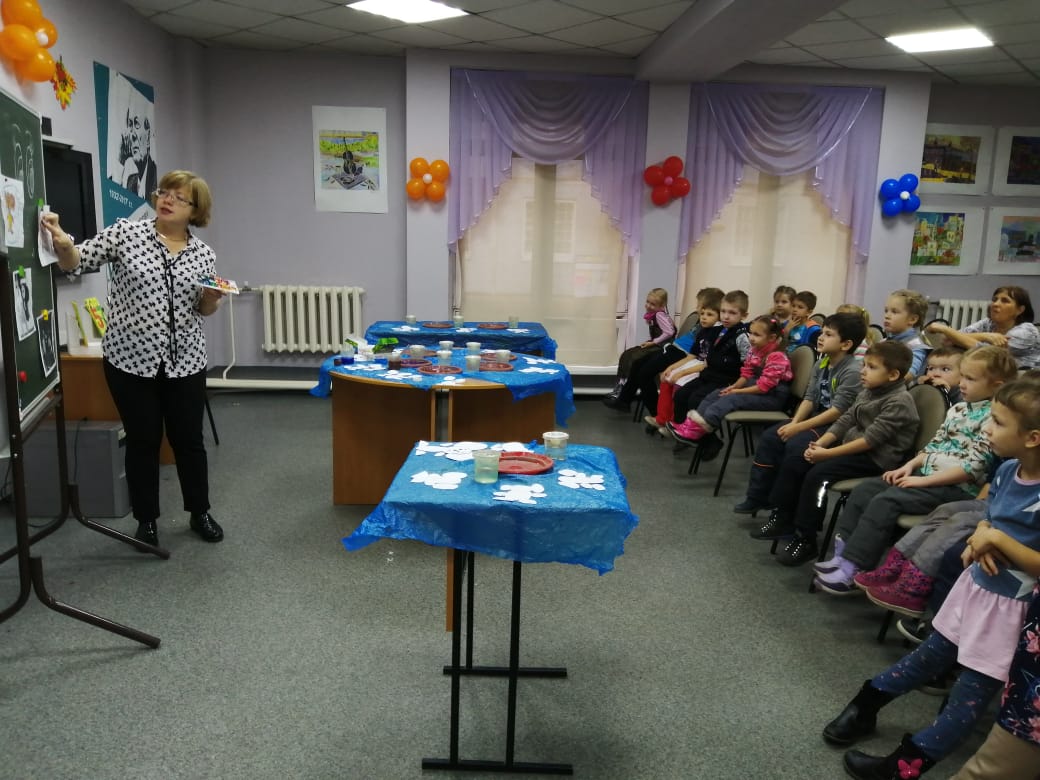                С целью формирования повышения мотивации интереса к книге — занятие было построено в  игровой форме, с использованием динамических и музыкальных  пауз,  что помогало детям фантазировать образ сказочных героев из прочитанной книги детского писателя в стенах библиотеки.               Дети с восторгом приняли предложение послушать фрагмент произведения из  книги « Крокодил Гена  и его друзья» и затем  нарисовать ладошками и кулачками героя книги Чебурашку.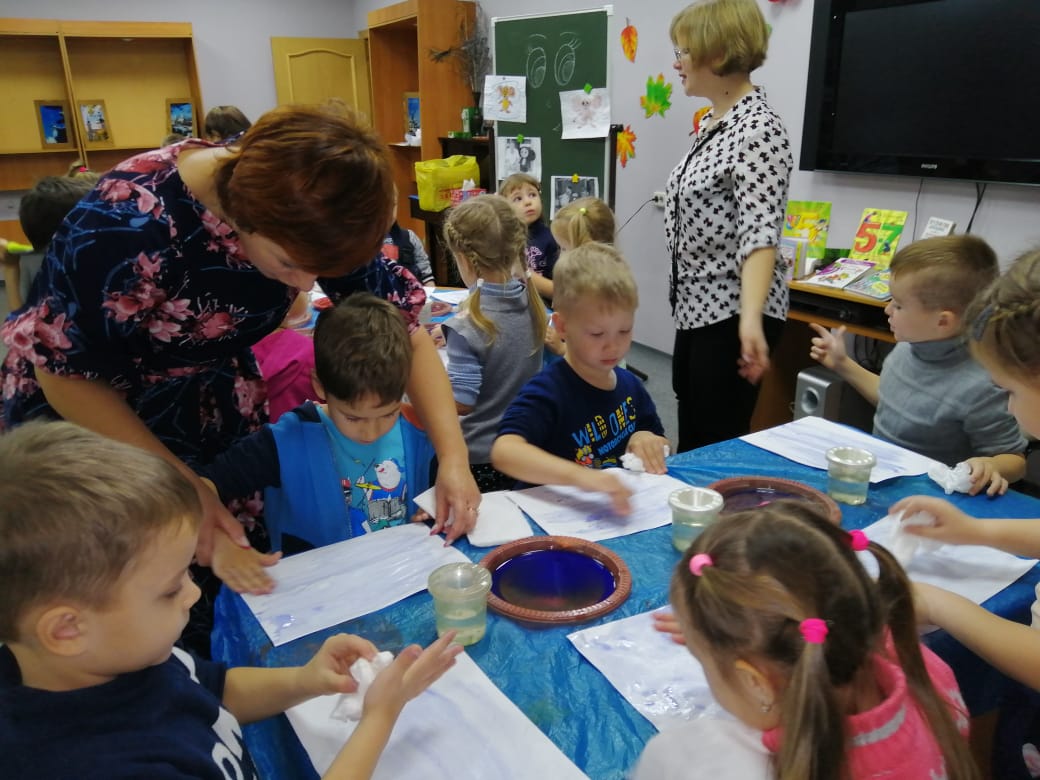                  В процессе работы  с красками дети рассказывали свои впечатления о данном персонаже, тем самым подчеркивали и старались прорисовывать характерные черты линий силуэта героев. Ребята с восторгом окунали ладони, кулачки в краску и прикладывали оттиски на альбомные листы, затем дополнительные элементы дорисовывали с помощью  пальчиков.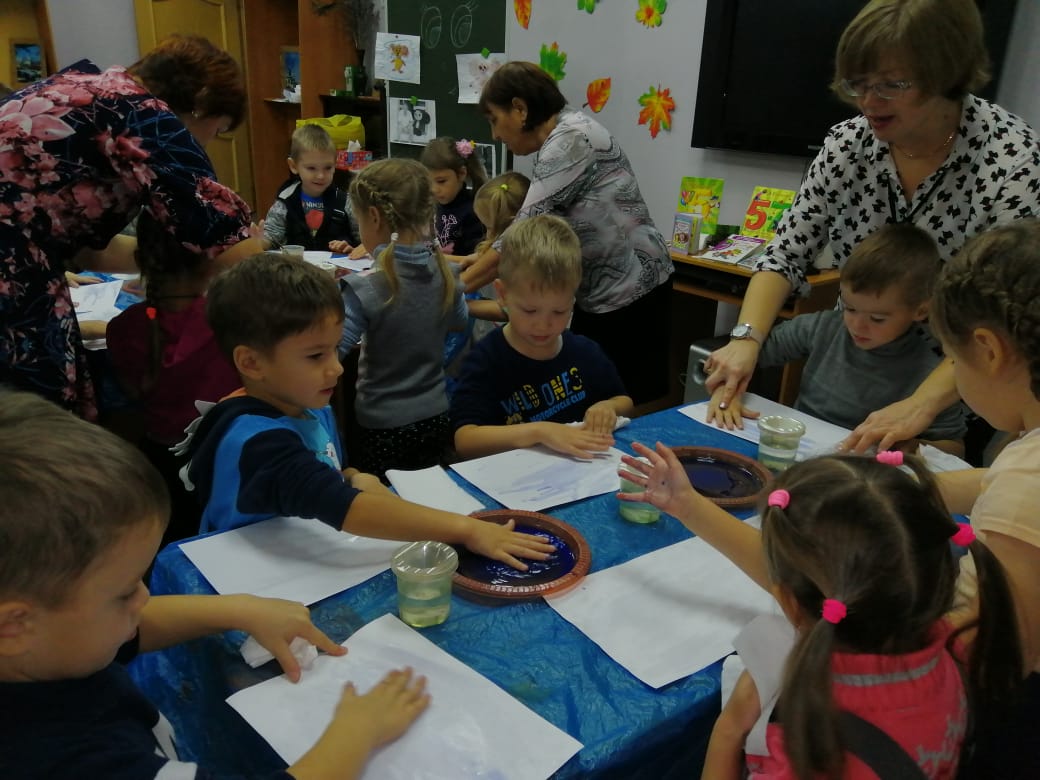              Дети испытывали радость от выполненной самостоятельной работы своего рисунка. В результате работы получились выразительными.